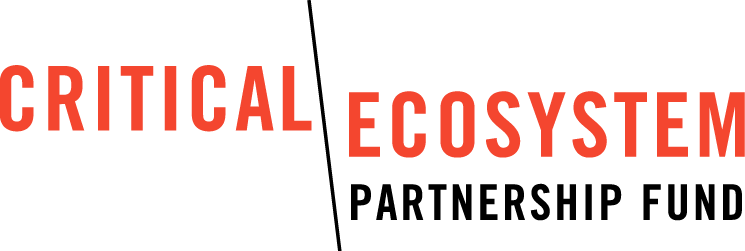 CEPF Letter Of Interest (LOI) Template for Small GrantsCerrado Biodiversity Hotspot Section 1: Project Summary Section 2: Project Location2.9 Map: Insert map in the system (PDF or JPG format)Section 3: Project DetailsTechnical Representative3.4 Executive Summary:Write here3.5 Project Justification:  Write here3.6 Relevance of Project location:Write here3.7 Link to CEPF Strategic DirectionWrite here3.8 Link to CEPF Investment Priority: Write here3.9 Methodological Approach:Write here3.10 Desired Impacts Write here3.11 Contribution to the Logical FrameworkWrite here3.12 Policy Advocacy and Influence on Public PolicyWrite here3.13 Potencial RisksWrite here3.14 Long term sustainability: Write here3.15 Project partners. List all OTHER organizations also involved in Project execution.3.16 Other Stakeholders. List all OTHER actors (individuals, groups/organizations) that benefit from or influence project outcomes.Section 4: Applicant Organization4.31 Brief Organizational History   Write here. 4.32 Organizational Strenghs: Write here.Section 5: Eligibility Answer YES or NO to the question below and then justify the POSITIVE answers. Section 6 - SafegardsAnswer YES or NO to the question below and then justify the POSITIVE answers. Environmental AssessmentSocial AssessmentPest ManagementHealth and SafetyPhysical Cultural ResourcesSection 7: Budget Summary The budget summary spread sheet should be filled out in Excel format. The document is available in CEPF Cerrado website, http://cepfcerrado.iieb.org.br/apoio/editais1.1 Project Title:1.2 Applicant organization:1.3 Strategic Direction:1.4 Investment Priority:1.5 CEPF Target:1.6 Summary:1.7 Beneficiaries:1.8 Location: 1.9 Duration (months):1.10 Start in:1.11 Ending in:1.12 Amount requested from CEPF (R$):1.13 Total Project amount (R$): 2.1 Biodiversity Hostspot:2.2 Country(ies):2.3 Biodiversity Corridor(s):2.4 KBA(s):2.5  State or Province:2.6 Municipalities:2.7 Protected areas:2.8 Location link:3.1 Full name:3.2 E-mail:3.3 Telephone:NameE-mail/TelephoneSummary of Role on ProjectNameE-mail/TelephoneSummary of Role on Project4.1 Organization Legal Name:4.2 Short Name/Acronym:4.3 Mission Statement:4.4 Organization Type: Choose one option.Local4.4 Organization Type: Choose one option.International 4.5 Organization category:Choose one option.Community groupNon governmental organizationPrivate enterpriseUniversityResearch InstitutionGovernment institutionOther civil society organization4.6 Organization status:Choose one option. Legally constitutedNot legally constituted4.7 Year organization established:4.8 Total permanent staff:4.9 Telephone:4.10 Telephone country code:4.11 Fax:4.12 Website:4.13 Official E-mail:4.14 Title of Chief Executive:4.15 Name of Chief Executive:4.16 Last name:4.17 Country: 4.18 Telephone:4.19 Telephone country code:4.20 E-mail:4.21 Physical address:4.22 City:4.23 State or Province:4.24 Country:4.25 Postal Code:4.26 Mailling address: If different from the physical address4.27 City:4.28 State or Province:4.29 Country:4.30 Postal Code:ItemYesNoJustification5.1 Do you represent, or is your organization controlled by, a government agency?5.2 If your organization is a government-owned enterprise or institution, can it clearly establish that the enterprise or institution has a legal personality independent of any government agency or actor?5.3 If your organization is a government-owned enterprise or institution, can it clearly establish that the enterprise or institution has the authority to apply for and receive private funds?5.4 If your organization is a government-owned enterprise or institution, can it clearly establish that the enterprise or institution may not assert a claim of sovereign immunity?ItemYesNoJustification6.1 Will the proposed project involve activities that are likely to have adverse impacts on the environment?6.2 Will the proposed project support any physical construction or rehabilitation? 6.3 Will the proposed project support any building of trails?6.4 Will the proposed project require you or your team to interact with live animals?6.5 Will the proposed project support any forestry activities?ItemYesNoJustification6.6 Will the proposed project support activities in an area used or inhabited by Indigenous Peoples?6.7 Will any proposed impact from the grant negatively affect the livelihoods of Indigenous Peoples either in the area or somewhere else?6.8 Will the proposed project involve activities that are likely to have adverse impacts on the local community? 6.9 Will the proposed project result in the strengthened management of a protected area?6.10 Will the proposed project result in reduced or restricted access to the resources in a protected area?6.11 Will the proposed project result in removal or eviction of anyone from a protected area?ItemYesNo Justification6.12 Will the project involve use of herbicides, pesticides, insecticides or any other poison?6.13 Will the proposed project pay for the manufacture, acquisition, transport, application, storage, or disposal of pesticides, including the costs of materials, equipment, and labor?6.14 Will the proposed project pay for the planning, management, or supervision of work which involves the general use of pesticides or animal control as described in the points above?ItemYesNo Justification6.15 Will the proposed project have any activities that might impact the health of project staff or any other people associated with the project in any way?6.16 Will the proposed project have any activities that might affect the safety of project staff or any other people associated with the project in any way?ItemYesNo Justification6.17 Will the project involve the removal or alteration of any physical cultural resources (defined as movable or immovable objects, sites, structures, and natural features and landscapes that have archeological, paleontological, historical, architectural, religious, aesthetic, or other cultural significance)?